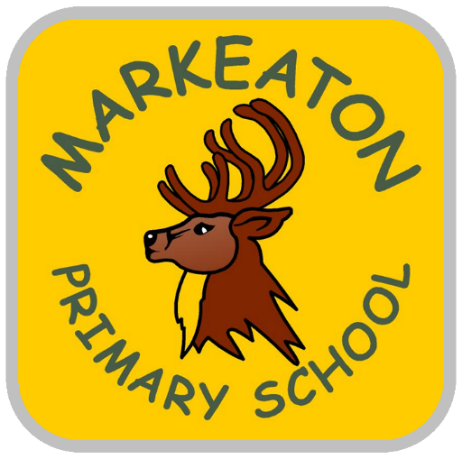 School Development Priorities 2018-19Priority OneTo broaden the children's understanding of EqualityPriority TwoTo improve outcomes in WritingPriority ThreeFor Teaching Staff to lead improvements using Research Based ProjectsPriority FourTo further improve the wellbeing of children and staffPriority FiveTo enhance the school's provision for Investigative SciencePriority SixTo increase the number of children achieving GLD at the end of FS2